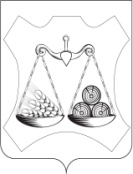  ВАХРУШЕВСКАЯ ГОРОДСКАЯ ДУМАСЛОБОДСКОГО РАЙОНА КИРОВСКОЙ ОБЛАСТИЧЕТВЕРТОГО СОЗЫВАРЕШЕНИЕпгт  ВахрушиОб утверждении Положения о земельном налогеВ соответствии с главой 31 Налогового кодекса Российской Федерации, Федеральным законом от 06.10.2003 N 131-ФЗ «Об общих принципах организации местного самоуправления в Российской Федерации», Уставом Вахрушевского городского поселения, Вахрушевская городская Дума РЕШИЛА:1. Утвердить Положение о земельном налоге согласно приложению.2. Отменить решение Вахрушевской городской Думы от 31.10.2019 № 34/180 «О земельном налоге».3. Признать утратившими силу решения Вахрушевской городской  Думы:3.1.  от 22.11.2005 № 3/15 «О земельном налоге»;3.2. от 24.07.2008 № 9/49 «О внесении изменений в решение Вахрушевской городской Думы от 22.11.2005 № 3/15 «О земельном налоге»;3.3. от 01.10.2009 № 30/122 «О внесении изменений в Положение о земельном налоге, утвержденное решением Вахрушевской городской Думы от 22.11.2005 № 3/15;3.4. от 12.10.2010 № 48/187 «О внесении изменений в положение о земельном налоге»;3.5. от 30.11.2010 № 51/190 «О внесении изменений в положение о земельном налоге»;3.6. от 13.12.2010 № 52/192 «О внесении изменений в положение о земельном налоге»;3.7. от 29.03.2011 № 58/206 «О внесении изменений в положение о земельном налоге»;3.8. от 19.07.2011 № 67/230 «О внесении изменений в решение Вахрушевской городской Думы от 22.11.2005 № 3/15 «О земельном налоге»;3.9. от 26.03.2014 № 30/134 «О внесении изменений в положение о земельном налоге»;3.10. от 01.10.2014 № 36/162 «О внесении изменений в положение о земельном налоге»;3.11. от 24.11.2014 № 38/185 «О внесении изменений в положение о земельном налоге»;3.12. от 29.07.2015 № 48/244 «О внесении изменений в положение о земельном налоге»;3.13. от 11.12.2015 № 54/278 «О внесении изменений в положение о земельном налоге»;3.14. от 29.03.2016 № 58/297 «О внесении изменений в положение о земельном налоге»;3.15. от 31.05.2016 № 60/317 «О внесении изменений в положение о земельном налоге»;3.16. от 27.09.2016 № 66/333 «О внесении изменений в положение о земельном налоге»;2.17. от 30.11.2016 № 68/341 «О внесении изменений в положение о земельном налоге»;3.18. от 10.05.2018 № 14/75 «О внесении изменений в положение о земельном налоге»;4. Установить, что подраздел 3.1. раздела 3 Положения действует с 01.01.2020 по 31.12.2020 года.5. Установленный настоящим решением подраздел 3.2 раздела 3 Положения  вступает в силу с 1 января 2021 года и будет применяться в отношении налогоплательщиков – организаций, начиная с уплаты налога за 2020 год.6. Настоящее решение вступает в силу с 1 января 2020 года, но не ранее чем по истечении одного месяца со дня его официального опубликования, за исключением подраздела 3.2. раздела 3 Положения.7. Опубликовать настоящее решение в Информационном бюллетене органов местного самоуправления Вахрушевского городского поселения Слободского района Кировской области.Глава Вахрушевскогогородского поселения							М.В. ЕфремовПредседатель ВахрушевскойГородской Думы								О.А. ИвшинаУТВЕРЖДЕНО:Решением Вахрушевской Городской ДумыОт 28.11.2019 № 35/190ПОЛОЖЕНИЕо земельном налоге1. Общие положенияЗемельный налог (далее налог) устанавливается и вводится в действие главой 31 Налогового кодекса Российской Федерации и решением Вахрушевского городской  Думы и обязателен к уплате на территории  муниципального образования Вахрушевское городское поселение Слободского района Кировской области.Настоящим Положением устанавливаются налоговые ставки и налоговые льготы на территории муниципального образования Вахрушевское городское поселение Слободского района Кировской области в соответствии с главой 31 Налогового кодекса Российской Федерации.2. Налоговые ставки2.1. Налоговые ставки устанавливаются в следующих размерах:2.1.1. 0,3 процента от кадастровой стоимости в отношении земельных участков:не используемых в предпринимательской деятельности, приобретенных (предоставленных) для ведения личного подсобного хозяйства, садоводства или огородничества, а также земельных участков общего назначения, предусмотренных Федеральным законом от 29 июля 2017 года N 217-ФЗ "О ведении гражданами садоводства и огородничества для собственных нужд и о внесении изменений в отдельные законодательные акты Российской Федерации";2.1.2. 0,3 процента от кадастровой стоимости в отношении земельных участков:занятых жилищным фондом и объектами инженерной инфраструктуры жилищно-коммунального комплекса (за исключением доли в праве на земельный участок, приходящейся на объект, не относящийся к жилищному фонду и к объектам инженерной инфраструктуры жилищно-коммунального комплекса) или приобретенных (предоставленных) для жилищного строительства (за исключением земельных участков, приобретенных (предоставленных) для индивидуального жилищного строительства, используемых в предпринимательской деятельности);2.1.3. 0,3 процента от кадастровой стоимости в отношении земельных участков:отнесенных к землям сельскохозяйственного назначения или к землям в составе зон сельскохозяйственного использования в населенных пунктах и используемых для сельскохозяйственного производства;2.1.4. 0,3 процента от кадастровой стоимости в отношении земельных участков:ограниченных в обороте в соответствии с законодательством Российской Федерации, предоставленных для обеспечения обороны, безопасности и таможенных нужд;2.1.5. 1,3 процента от кадастровой стоимости в отношении прочих земельных участков».3. Порядок и сроки уплаты налога и авансовых платежей по налогу для налогоплательщиков - организаций.3.1. Налог подлежит уплате налогоплательщиками – организациями в срок не позднее 1 февраля года, следующего за истекшим налоговым периодом. В течение налогового периода налогоплательщики – организации не зависимо от суммы исчисленного налога, уплачивают авансовые платежи по налогу по итогам каждого отчетного периода – не позднее 30 апреля, 31 июля, 31 октября текущего года.3.2. Налог и авансовые платежи по налогу, подлежат уплате налогоплательщиками – организациями в сроки, установленные п. 1 ст. 397 Налогового кодекса Российской Федерации.4. Налоговые льготы, основания и порядок их применения4.1. Кроме установленных статьёй 395 Налогового кодекса Российской Федерации категорий налогоплательщиков, от налогообложения освобождаются: 4.1.1. органы местного самоуправления Вахрушевского городского поселения Слободского района Кировской области и органы местного самоуправления Слободского муниципального района;4.1.2. муниципальные казенные, бюджетные, автономные учреждения, созданные муниципальным образованием Вахрушевское городское  поселение Слободского района Кировской области и муниципальным образованием Слободской муниципальный район Кировской области.4.1.3. Ветераны Великой Отечественной войны и инвалиды Великой Отечественной войны4.2. Налоговая льгота, предусмотренная подпунктами 4.1.1., 4.1.2.,. 4.1.3 настоящего решения, предоставляется в виде полного освобождения от уплаты налога в отношении земельных участков, расположенных на территории Вахрушевского городского поселения Слободского района Кировской области и используемых налогоплательщиком для непосредственного выполнения возложенных на них функций4.3. Налогоплательщики, указанные в подпунктах 4.1.1. и 4.1.2. настоящего решения для получения налоговой льготы должны представить в налоговый орган  по своему выбору заявление о предоставлении налоговой льготы, установленной формы,  баланс исполнения бюджета главного распорядителя получателя средств бюджета. 4.4. Льгота, указанная в подпункте 4.1.3. настоящего решения предоставляется физическому лицу на основании заявления о предоставлении налоговой льготы, по установленной форме и удостоверения ветерана Великой Отечественной войны или  удостоверения инвалида Великой Отечественной войны. Документы,  подтверждающие право на льготу предоставляются в налоговый орган по своему выбору не позднее 1 февраля года, следующего за истекшим налоговым периодом.28.11.2019№35/190